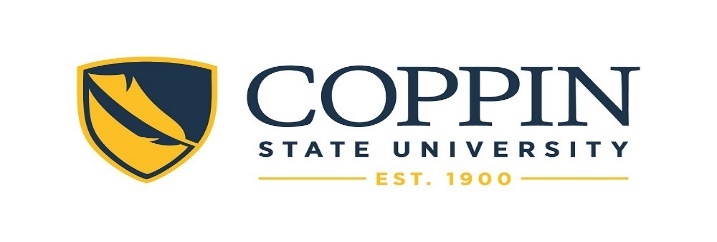 COPPIN STATE UNIVERSITY FACULTY AWARDS APPLICATION
Guidelines, Process and DeadlinesOffice of Provost & Vice President Academic Affairs
___________________________________________________________________
Resources and References 
https://www.usmd.edu/usm/academicaffairs/Guidelines.pdf
2014 Faculty Handbook: https://www.coppin.edu/download/downloads/id/1083/faculty_handbook.pdf
____________________________________________________________________________Purpose
The overall purpose of teaching, service and research awards and recognition efforts are to a) advance university objectives directly impacting improvement in students’ retention & graduation rates, b) engage faculty members in the development of cutting edge curricula programs impacting academic excellence of the University, and c) encourage extraordinary faculty effort, where possible, during times of critical academic program and operational capacity needs, in various academic-departments at Coppin State University (CSU) campus of University System of Maryland (USM). The Office of Provost & Vice President Academic Affairs (VPAA) expanded the scope of the CSU Faculty Recognition Committee (FRC) to explore ideas and make recommendations on additional types of awards and strategies that we can implement based on teaching, service, and research. The awards will provide a mechanism to recognize faculty members who have provided outstanding services and support to the university. 1. Goals and Awards Categories

The precise goals of the faculty-driven Coppin State University Faculty Recognition Program, supported by the Office of Provost & VPAA, in teaching, research & scholarship, and service categories are manifold:Emphasize Coppin State University's commitment to high-quality education through faculty engagement & recognition.Recognize faculty members who consistently show exceptional skill in promoting student learning and engage CSU students’ population in the use of technology in content teaching and learning. Recognize faculty members’ distinguished performance and who show evidence of outstanding undergraduate and/or advanced research and scholarship and engage CSU students in research dissemination.Identify a pool of talented, dedicated faculty members who can serve as faculty mentors and support other faculty development initiatives.Encourage and support CSU faculty to participate in the annual USM’s Board of Regents' Faculty Awards (https://www.usmd.edu/usm/academicaffairs/regfac.txt).Faculty Accomplishments Awards Ceremony
Plan the faculty recognition ceremony.Request to faculty (University-wide) for names and accompanying evidence of faculty deserving recognition. 3. Process, Procedures, and Portfolio Ranking Guidelines: CSU Awards The following paragraphs describe the process and procedures for the call for faculty awards nominations and outline the CSU Faculty Awards Guidelines and Eligibility. 
All CSU awards guidelines and instructions are outlined in PART I: CSU Overall, Teaching, Research/Scholarship and Service Awards eligibility, process and instructions are outlined,

PART I: CSU Overall, Teaching, Scholarship, Research, or Creative Activity and Service Awards

After the FRC chair gets consent from the Provost, the FRC chair will meet with the full university faculty recognition committee. The FRC chair in consent with provost will determine the number of faculty awards honorees. The FRC chair meets with FRC and reviews the following:Eligibility: Applicants must be full-time faculty members continuously for a minimum of five (5) years. Additionally, the following apply:•The period of performance is the three-year period ending June 30 of the year in which a CSU faculty gets nominated.• An Applicant can apply to only 1 category.• A faculty member who has received a CSU Excellence award within the last 5 years is ineligible.•A faculty member who has applied for a Regents’ Faculty Award within the past two recent years ending June 30 is encouraged to apply for the same or any other award category.Award Process

The selection process will consist of two levels of review:Full FRC Level: All applications will be reviewed for eligibility and categorized for awards type. Then the members of the FRC subcommittee will be selected from FRC after receipt of all applications a) to ensure proper disciplinary expertise to review applications as much as possible and b) to avoid any conflicts of interest. A subcommittee will be formed consisting of three (3) to nine (9) members and more members may be added from FRC depending on the number of applications. Should there be a need for more faculty evaluators, the faculty senate president or FRC chair can recommend additional relevant faculty evaluators.FRC Sub Committee: The faculty review subcommittee will meet to review/discuss applications and prepare a report of the strengths and weaknesses of each application; forward to the chair of FRC for the next step in the selection process for final approval and final award selection.In anticipation of the CSU Faculty award, faculty members shall submit the following: A nomination form indicating the applicant’s name, Department, College, and justification/rationale in support of the applicant. A record of the applicant’s service to the university, including date of appointment, dates of promotion in rank. A statement verifying that the applicant meets the tenure and awards eligibility requirements.  Current Curriculum Vitae (CV): Current and related details from a max of last 5-yearsThe statement of distinguished performance and documentation in the faculty award request area category.A written self-evaluation, including a statement of the status of excellent performance in the areas (e.g., teaching, research/scholarship, and service) from the previous year and how the excellence performance was met. One student and one peer evaluation for the period evaluated.Dean and/or Chair letter of supportMinimum teaching, research/scholarship, and service areas' performance documentation for one, most recent academic year.Any other supporting documents the faculty member may deem pertinent to the portfolio evaluation process, such as a list of accepted or submitted scholarly articles, a list of awarded grants and/or grants in process, and copies of any advance training certificates and/or awards.
Faculty are eligible to apply for 1 of the 4 Award categories.Coppin State University Faculty Member of the Year Award Scholarship, Research or Creative Activity AwardTeaching AwardService and Mentoring Award1. Coppin State University Faculty Member of the Year Award: For overall outstanding performance in Scholarship, Research or Creative Activity, Teaching, Mentoring and Service. The Faculty Member selected for Coppin State University Faculty Member of the Year Award will have demonstrated exceptional performance in Scholarship, Research or Creative Activity and Teaching and Service and have the best overall performance taking into account accomplishments in all of these areas. For documentation attesting to the applicant’s outstanding performance in the Overall category, applicants should provide documentation following guidelines for  section 2,3 and 4 below (all categories combined). 2. Scholarship, Research, or Creative Activity: This award is to recognize and encourage excellence in academic research, creative activity, scholarship, and mastery of the discipline.  A personal statement explaining the objectives and significance of the Scholarship, Research, or Creative Activity project(s).  The statement should include implications of the Scholarship, Research, or Creative Activity impact on the discipline, as appropriate in applicants’ subject line of work.  Copies of papers or other publications documentation related to the work of the nominated faculty member.Other materials that attest to the quality of the applicant’s workLetters from colleagues supporting the quality of Scholarship, Research, or Creative activities of the applicant. 3.   Teaching: To recognize and encourage excellence in teaching at Coppin State UniversityA list of specific courses with enrollment data taught during the past three years.A statement explaining the applicant’s teaching philosophy. The statement should include information about innovative teaching practices, instructional materials used/developed, new courses developed, course improvement projects, grants and or awards relating to teaching, and assessments of teaching by students and peers. Instructional activities outside the classroom may include but are not limited to advisory activities, instructional activity in the community, and/or presentations related to teaching made at professional meetings can also be reviewed.Copies of representative syllabi and other teaching materials, the Student Evaluation scores, from the last three years.4. Service: To recognize and encourage excellence in service to the University and/or community.Documentation attesting to the applicant’s outstanding service in any of the following :Service to the University, committee work, College and/or University-wideContributions to support student learning, retention, graduation, scholarships, and student success  Service to boards and professional organizations in the US and/or international societyCommunity Engagement, such as faculty member’s professional expertise, participation in community affairs as a university representative, service to government agencies, business, and industry, professional, public, and private not-for-profit organizations.Writing grants and or implementing grants.Serving on professional Journals editorial board or being a reviewer for research papers for a journal, QM standards society portfolio, and Prior Learning (PL) program portfolios for PL credits evaluations. Additionally, See appendix III.Description of Award: The award will consist of $1000 for the Overall Award and $500 each for the Teaching, Service  or Scholarly activity Award and a framed certificate. The award will be presented at the annual University Day or Faculty/Staff Awards ceremonies.4. CSU Faculty Awards Portfolio Deadlines*
 Outlined below are the deadline, all applicants must adhere to.

a) CSU Research, Teaching, and Service awards applications deadlines
    Fall Semester                                                                                                                                November: The FRC chair sends out a request to faculty for names and accompanying evidence of faculty deserving recognition. 

Spring Semester
1. Third Monday of February: Faculty Recognition Award Nominations due to FRC Chair;
2. First Monday of April: FRC estimate funds and outline the logistics for Awardee’s event
3. Third Monday of February to March, the FRC conducts a review and sends recommendations due to Provost;	
4. First Thursday of March:  i. CSU Faculty Awards event logistics starts

  	Note: For organizing CSU Faculty Award Portfolio, please read Appendix I-III.

5. CSU Faculty Awards Portfolio Ranking Matrix
Using only the materials provided in the nomination packets, each person rated each nominee placing their numbers onto a spreadsheet. 3 – Highly Qualified. I believe that this person should win an award; or2 – I would not object if this person won an award, but they are not my top choice; or1 – I do not believe that this person should win an award.

                                  Appendix IICSU FACULTY AWARDS REQUIRED FORMCertification of Eligibility for Award from Chair or Dean(Please complete a form for each nominee)NOMINEE’S NAME: _________________________________________________DEPARTMENT and COLLEGE___________________________________________TENURE STATUS___________________________________________________PERIOD COVERING: From _____________________ To_____________________I certify that the above-named faculty member has been a CSU faculty member continuously for at least five (5) years. I certify that only supporting materials related to the last five (5) years have been submitted.I certify that, while making the outstanding contributions on which the nomination is based, the faculty member was employed by the nominating institution. I hereby certify that the nominee has satisfied the departmental faculty-workload requirement. The requirement follows:_________Teaching:	_________ Scholarship, Research, or Creative Activity:	_________Service:	Brief description/explanation of the way the activities for which the faculty member is nominated exceed the workload requirement. A. Department and or Deans Recommendations_________________________________________	______________________Signature of College Dean                          		                 Date
or,___________________________________	______________________Signature of Department Chair/Supervisor                          		DateB. University Faculty Recognition Committee Chair/Co-Chair Recommendations
___________________________________________________________________Signature of Department Chair/Supervisor                          		DateC. University Provost & VPAA Approval
__________________________________________________________________Signature of Department Chair/Supervisor                          		DateAPPENDIX III 
Professional and Community Service Checklist for CSU Faculty Awards
______________________________________________________________________________Professional Service to the Department and/or UniversityTo qualify faculty member in service category, he/she must demonstrate effective participation in the following university service activities: The FRC will decide during portfolio review as to how many of these categories are necessary.Participation in non-required workshops.Conducting faculty workshop/seminar/colloquia.Advisement of student/ organization.Mentoring student/faculty.Service on second and subsequent departmental, school, university-wide committees.Organizing a major conference.Coordination of programs (unpaid/no release time).Writing of grants either awarded or in process.Grant Reviewer (Reviewing grants for a grant-awarding agency (i.e., HRSA).Participation in university-wide projects.Collaborating with someone affiliated with another USM institution in a project that directly affects service.Serve on a review panel for accreditation or certification team (i.e., Middle States).Community ServiceService on community council/boards, or national/International Professional Foundations organizationsConsulting or advising activities in agencies.Creation of discipline-related community organizationOther criteria agreed with department chair/Dean/Provost-VPAA
Acknowledgements

Coppin State University
_______________________________________________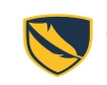 University-Wide Faculty Recognition CommitteeDr. Loretta Baryeh, Co-Chair, FRC			                                Dr. Danita Tolson. Co-chair 					                      
Dr. Blessing Diala-Ogamba
Dr. Michael Berlin 
Dr. Wanda McCoy 
Dr. Melissa Buckley
Dr. Yangsoon Song                                                                                   Dr. Christopher Rivera
Ms. Young, (Staff)
Mr. James Brown					                                                                                             Mr. Andrew Brezinski Office of Provost and Academic Affairs
Dr. Pamela Wilks, Provost & VP of Academic Affairs
Ms. Young, Executive Administrative Assistant to the Provost

Thanks to all faculty members who help continually improve the document
Published to CSU Faculty Fall 2020, Revised October 01, 2022
FILE: LB/FRC
_________________________________________________________